תרגילים נוספים בנושא "משולש ישר זווית".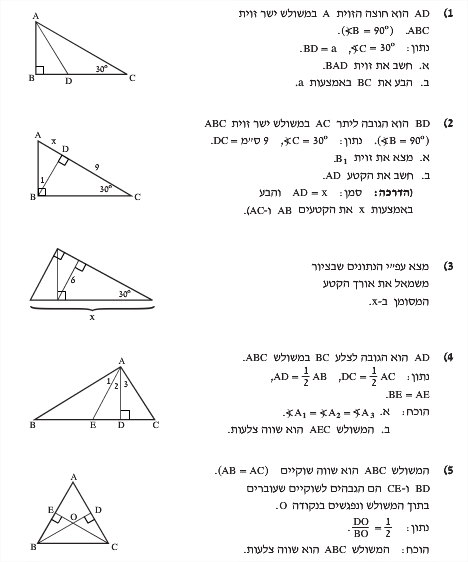 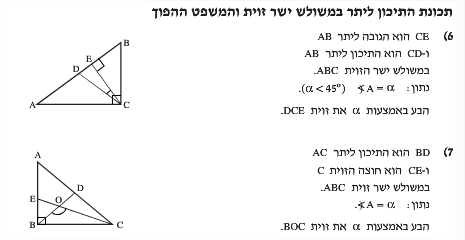 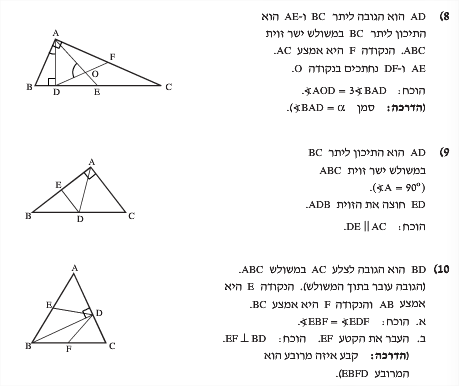 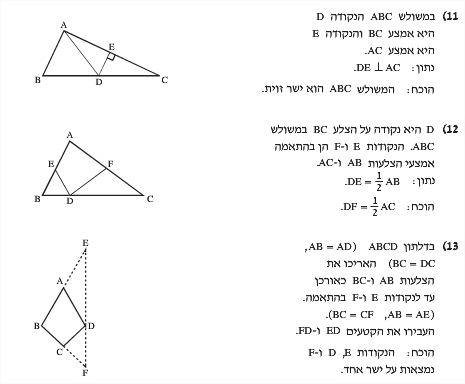 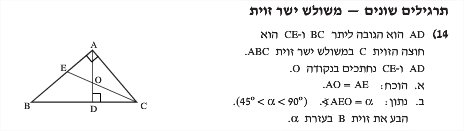 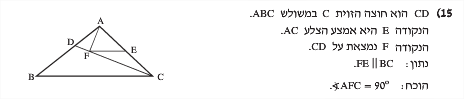 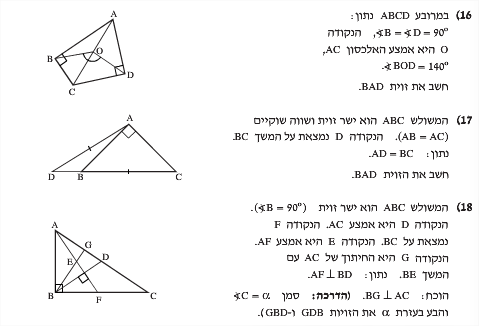 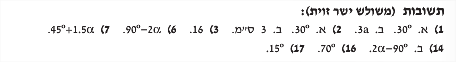 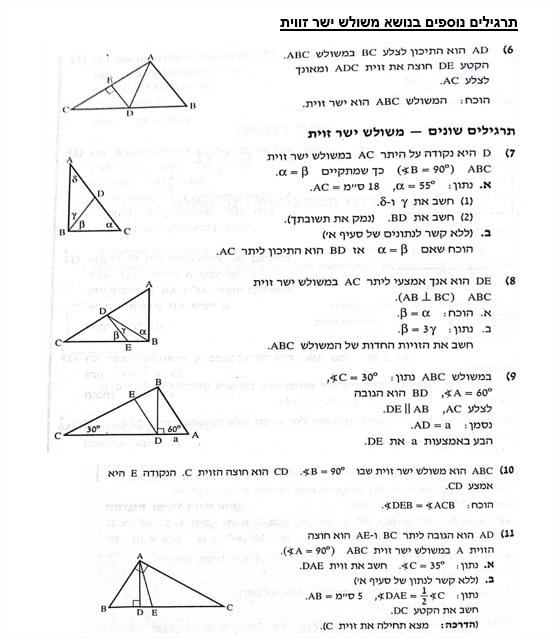 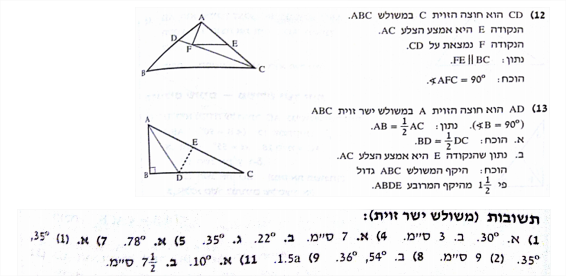 